H L Á Š E N Í   M Í S T N Í H O   R O Z H L A S U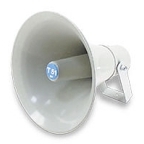 ÚTERÝ – 11.7.2017Milí spoluobčané.Přejeme vám hezké dopoledne.Poslechněte si hlášení.V pátek 14. 7. 2017 v době od 8,00 do 8,15 hodin se uskuteční u obecního úřadu prodej drůbeže: - kuřice 24 týdnů různých barev- káčata, housata- husokáčata- brojlerová kuřata-  kuřata kalimero- a krmné směsi a vitamíny. Oznamujeme občanům, že ve středu 28. 6. 2017 byly zahájeny práce na obecním sídlišti z důvodu rekonstrukce vodovodu, veřejného osvětlení, datových rozvodů a přeložky nízkého napětí. V průběhu realizace může dojít k omezení dodávky vody a elektrické energie. Ztíženo bude i parkování osobních vozidel. Prosíme nájemníky obecního sídliště o trpělivost a shovívavost.Termín ukončení: 9 – 10/2017.Obecní knihovna bude v prázdninovém období uzavřená od 17. do 30. července. Jinak bude v běžném provozu v pondělí a ve středu vždy od 17.00 do 19.00 hodin.